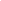 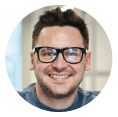 JOSEF LORENSONSWEB DEVELOPERJOSEF LORENSONSWEB DEVELOPERJOSEF LORENSONSWEB DEVELOPER liniokedin.com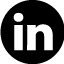  facebook.com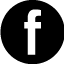  instagram.com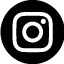 PROFILELorem ipsum dolor sit amet, consectetuer adipiscing elit, sed diam  nonummy nibh euismod tincidunt ut laoreet dolore magna aliquam erat  volutpat. Ut wisi enim ad minim veniam, quis nostrud exerci tation lobor. PROFILELorem ipsum dolor sit amet, consectetuer adipiscing elit, sed diam  nonummy nibh euismod tincidunt ut laoreet dolore magna aliquam erat  volutpat. Ut wisi enim ad minim veniam, quis nostrud exerci tation lobor. EDUCATION2001—2005 department of CS IE and CS Bachelor’s SKILLS Programming 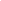 SEO 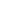 Networking 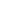 Graphic design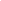 PERSONAL QUALITIESTeamwork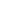 Communication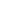 Creativity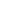 WORK EXPERIENCE 2015-2028  Web Master US Automotive 2018-2020 Graphic Designer The Media House 2020-2021  WEB Developer Ks Enterprise LANGUAGES English (Native) Spanish (Intermediate)CONTACTS   mail@domain.ltd 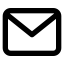   +44 78 28529201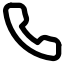   domain.ltd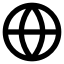 